L e i s t u n g s n a c h w e i s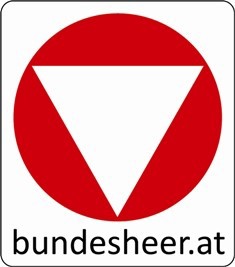 für eine Verwendung bzw. Weiterverwendung alsBundesheer-Leistungssportlerim Zusammenhang mit (Zutreffendes bitte ankreuzen!)O	einer freiwilligen Meldung zum Ausbildungsdienst für FrauenO	einem Antrag um Aufnahme als Militärperson auf ZeitO	einem Antrag um Weiterbestellung als Militärperson auf ZeitInternationale sportliche Erfolge der letzten zwölf Monate1)Datum der Leistungserbringung; 2)Einzel- od. Teambewerb 3) Persönliche Platzierung; 4)LinkFür die oben angeführten Leistungen sind in nachstehender Tabelle die Verweise auf die Internetergebnisseiten (LINK) anzuführen.Es werden nur Leistungen aus der abgelaufenen Wettkampfsaison berücksichtigt.FamiliennameVornameakad. GradDgrdTTTMMJJJSozVersNr.SozVersNr.SozVersNr.SozVersNr.GebDatumGebDatumGebDatumGebDatumGebDatumGebDatumSportartSportdisziplinPlzOrtStraßeTelefonBewerbOrt1)Datum2)Einzel/Team3)Platz4)BlgBeilageLINK